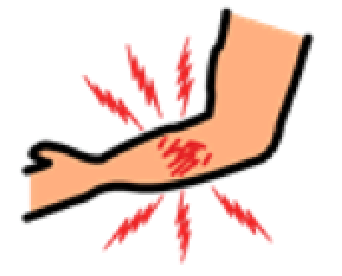 နာကျင်သည်I’M IN PAIN အောက်စီဂျင်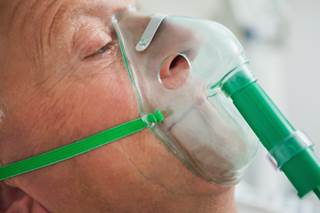 OXYGEN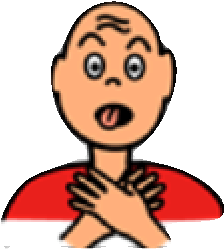 အသက်ရှုရခက်သည်TROUBLE BREATHING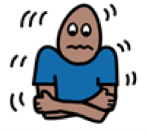 ချမ်းသည်I’M COLD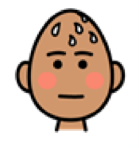 ပူအိုက်သည်I’M HOT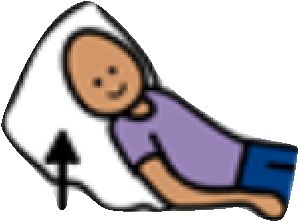 ပုံစံပြင်ပေးပါADJUST POSITIONကုတင်အပေါ်ကိုမြှင့်ပေးပါ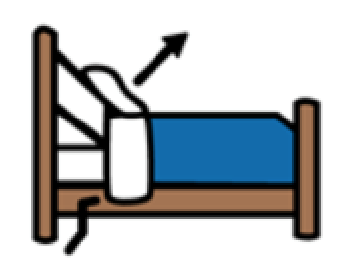 ADJUST BED UP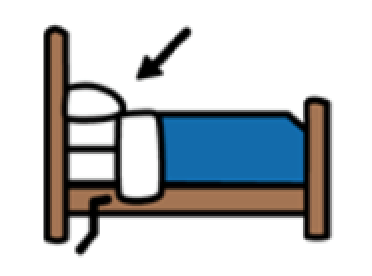 ကုတင်အောက်ကိုနှိမ့်ပေးပါADJUST BED DOWN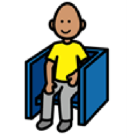 ထိုင်သည်SIT DOWN လှဲလှောင်းသည်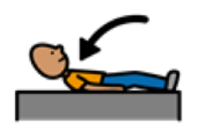 LIE DOWN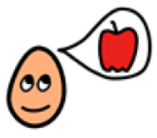 ငါဗိုက်ဆာသည်I’M HUNGRY ငါရေဆာသည်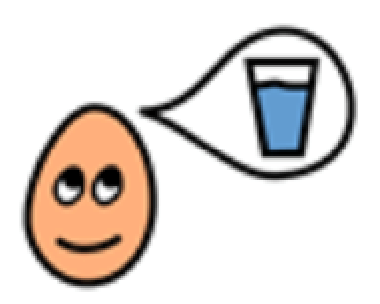 I’M THIRSTY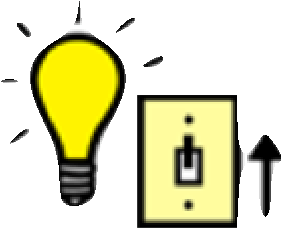 မီးဖွင့်/ပိတ်ပေးပါTURN LIGHTS ON/OFF ရေချိုးသည်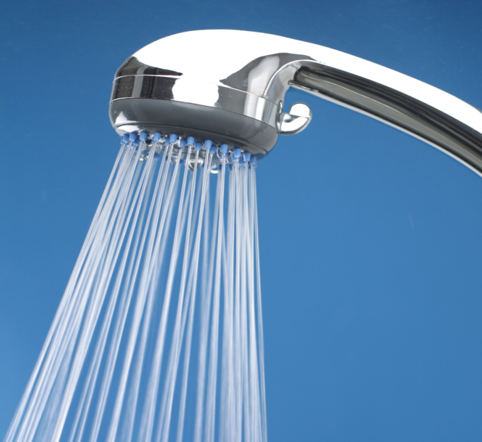 SHOWER အိမ်သာ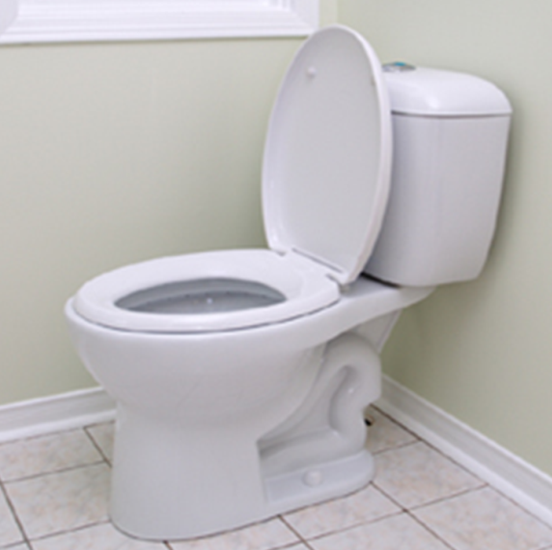 TOILET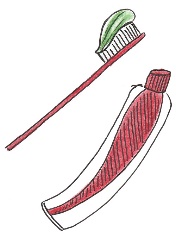 သွားတိုက်သည်BRUSH TEETH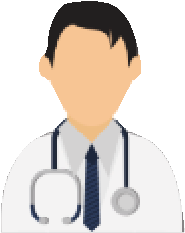       ဆရာ၀န်ခေါ်ပေးပါCALL THE DOCTOR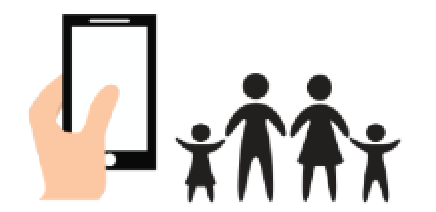 ငါ့မိသားစုခေါ်ပေးပါCALL	MY FAMILY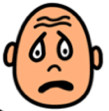 ကြောက်ရွံသည်I’M SCAREDဘာနေ့လည်း ဘယ်အချိန်လည်း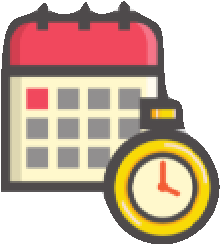 WHAT DAY/ TIME	IS IT?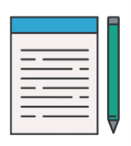 ဘောပင်နှင့်စာရွက်PEN & PAPER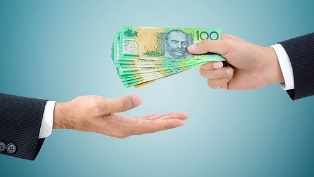        ငါဒီအတွက် ပိုက်ဆံပေးဖို့လိုလားDO I NEED TO PAY FOR THIS?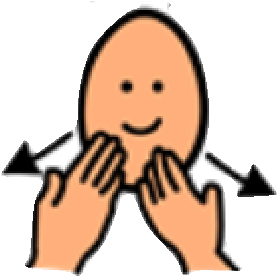 ကျေးဇူးတင်ပါသည်THANK YOUဟုတ်ကဲ့ YESဟုတ်ကဲ့ YESငါမသိဘူး I DON’T KNOWငါမသိဘူး I DON’T KNOWမဟုတ်ဘူး NOမဟုတ်ဘူး NO